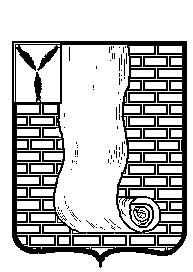 КРАСНОАРМЕЙСКОЕ РАЙОННОЕ СОБРАНИЕ САРАТОВСКОЙ ОБЛАСТИР Е Ш Е Н И Е О  внесении изменений в Правила землепользования и застройки Высоковского муниципального образования Красноармейского муниципального районаНа основании статьи 32 Градостроительного кодекса РФ, Федеральными законами от 06.10.2003 года № 131-ФЗ «Об общих принципах организации местного самоуправления в Российской Федерации»,  Красноармейское районное Собрание РЕШИЛО:Внести изменения в Правила землепользования и застройки Высоковского муниципального образования, утвержденные решением Красноармейского районного Собрания Саратовской области от 30.10.2015г. № 77 (с изменениями от 31.08.2016г. № 64; 19.12.2016г. № 45; 11.02.2019г. № 13), согласно приложению.Опубликовать настоящее решение, путем размещения на официальном сайте администрации Красноармейского муниципального района Саратовской области в информационно телекоммуникационной сети «Интернет». 3. Настоящее решение вступает в силу с момента его официального опубликования (обнародования). Председатель Красноармейскогорайонного Собрания                                                                           Л.В. ГерасимоваГлава Красноармейскогомуниципального района                                                                      А.В. ПетаевПриложение к решению районного Собрания От 27.01.2020 г. №03СОСТАВ МАТЕРИАЛОВ по изменению правил землепользования и застройкиПриложение к решению районного Собрания От 27.01.2020 г. №03ВведениеНастоящие изменения в действующие Правила землепользования и застройки Высоковского муниципального образования Красноармейского муниципального района Саратовской области подготовлены на основании договора №250/2019 - ВФРВ заключенным сООО «Ветропарки ФРВ».Изменения вносятся в действующие Правила землепользования и застройки Высоковского муниципального образования Красноармейского муниципального района Саратовской области, разработанные ООО «САРСТРОЙНИИПРОЕКТ» и утвержденные в установленном порядке (с учетом последовавших корректировок и изменений). Основанием для разработки проекта изменений Правил послужили:положения п.3 части 1 статьи 8 Градостроительного кодекса РФ (ФЗ-190 от 29.12.2004г.);положения части 1 статьи 14 закона от 06.10.2003г. №131-ФЗ «Об общих принципах организации местного самоуправления в Российской Федерации»;постановление администрации Высоковского муниципального образования Красноармейского муниципального района Саратовской области от 04.10.2019 г. № 50 «О подготовке проекта внесения изменений в правила землепользования и застройки Высоковского муниципального образования Красноармейского муниципального  района Саратовской области"».В соответствии с заданием на проектирование, в рамках проекта изменений не выполняются работы по приведению правил землепользования и застройки в соответствие Приказу Минэкономразвития от 01.09.2014г. №540 «Об утверждении классификатора видов разрешенного использования земельных участков.Обоснование изменений правил землепользования и застройкиВ рамках работы подготовлены изменения в графическую часть действующих правил землепользования и застройки Высоковского муниципального образования Красноармейского муниципального района – новая редакция карты «Карта градостроительного зонирования. М 1:20000». Текстовая часть правил землепользования и застройки сохраняется в неизменном виде. Настоящие изменения в действующие правила землепользования и застройки Высоковского МО касаются локальной территории расположенной в северной части муниципального образования В целях предоставления возможности выбора наиболее эффективных видов разрешенного использования земельных участков и объектов капитального строительства, устранения противоречия материалов генерального плана, правил землепользования и застройки и существующего землепользования, а также создания условий для обеспечения прав и законных интересов правообладателей земельных участков и объектов капитального строительства предлагается перевести вышеуказанный земельный участок из категории земель «земли сельскохозяйственного назначения», в категорию «земли промышленности, энергетики, транспорта, связи, радиовещания, телевидения, информатики, земли для обеспечения космической деятельности, земли обороны, безопасности и земли иного специального назначения» (в порядке, установленном действующим законодательством) для создания условий по  строительству объектов Высоковской ВЭС. В соответствии с Градостроительным кодексом РФ (статья 30: Градостроительный регламент на территориях зон производственногоиспользования:Производственная зона с размещением предприятий IV и V классов опасности.Производственная зона с размещением предприятий III, IV и V классов опасности.)Кодовое обозначение зоны (индекс) – П1-1, П1-2 с описанным видом использования – ЭНЕРГЕТИКА. В настоящем проекте принято П1-2.Новая редакция графических материалов правил землепользования и застройки  прилагается в бумажном и электронном виде и представлена следующими картами: «Карта градостроительного зонирования. М 1:20000», «Карта зон с особыми условиями использования территорий. М 1:20000». Прилагаемые электронные копии документов пригодны для официальной публикации.от27.01.2020№03от27.01.2020№03НаименованиеНаименованиегрифинв.№ПримечаниеПримечаниеПояснительная запискаПояснительная запискан/сПроект изменений правил землепользования и застройки в графической форме:Проект изменений правил землепользования и застройки в графической форме:Проект изменений правил землепользования и застройки в графической форме:Проект изменений правил землепользования и застройки в графической форме:Проект изменений правил землепользования и застройки в графической форме:Проект изменений правил землепользования и застройки в графической форме:№ п/пНаименованиегрифинв. №МасштабПримечание1Карта градостроительного зонированиян/сМ 1:20 000Новая  редакция2Карта зон с особыми условиями использования территорийн/сМ 1:20 000Новая  редакция